Meeting Attendees:National & Regional Incident Business CoordinatorsNational Incident Procurement Policy SpecialistNIMO Finance Section ChiefsASC-IF Staff – Branch Chief; Program Manager – Contracts, EERAs, Accruals and Job Codes; Program Manager – Cooperative Fire Agreements, Casual Pay, FEMA, International Agreements; Operations Managers for specific program areas.In attendance: Dana Reid, Patsy Michel, Mike Perez, Billy Zamora, John Getchel, Patty Espinosa, Susan Lee, Judy Palmer, Sandra Williams, Sirina Sams, Soon Fletcher, Tracey Nimlos, Randee Olson, Yolie Thomas, Le Ann Evans, Sara Keenan,  Ron Schilz, Sarah Fisher, Mary Lea Lockard, CiCi Chitwood (phone).AD Pay Plan – Sarah FisherCoordinating with DOI on 2013 updates Proposed changes for 2013:Proposed positions being added to matrix: fire investigator, BAER assessment team member, BAER assessment team leader, BAER implementation team leader; Proposed language changes:The 90 calendar days begins at the approval of the BAER planCircumstances required for hiring ADs regarding the authority cannot be used to circumvent other hiring authorities (#6) will be added to conditions of hire sectionException positions are approved by regional IAC.  IACs are supportive of adding this language to the pay plan.  The PD’s will be filed on the O drive where all regions will be able to access themRates will follow federal salary rates; i.e. rates will change if federal COLA is enactedAD Travel - Pam Scalco, Travel Branch Chief (handout)FS pays travel on OF-288,  DOI is continuing to pursue approval for this CBA is to be used for airfare in support of emergency travel only; not for training related travel, hotels, cars, etc.GovTrip is being replaced with new e-Travel system, Concur Government Edition (CGE)Go live date is Nov. 115 year contractNumber of profiles will be limitedVouchers are not being filed when charging airfare to a central CBA (using CBA in govtrip)ADs can have Individually Billed Accounts (travel card).  They are not being deactivated as required.  The Travel Branch will be providing a list of names to IACs who have travel cards.Travel is being claimed on OF-288 and through GovTrip for same trip thus duplicate payments are being made Receipts not being attached – ASC IF will not reimburse without receiptIncorrect mileage or per diem ratesUploading OF-288 with travel voucher will eliminate this issueMethods of travel and Rental carsEconomy cars are the standard; anything different  than economy cars need to have justificationWhen method of travel to an incident is driving instead of flying there must be a justification on travel voucher; this can be documented in comments segment or completing the cost comparison formVehicles rented by individuals must be rented through GARS and cannot be taken off surfaced roads.  If vehicles are used off surfaced roads agreement becomes voided.  If agreement is voided then cleaning fees are not charged to travel card and processed through MiscPay on a request for reimbursement.For off-road use, tool to use is an EERA or BUYT, OR the representative at the rental counter can write on the receipt “Vehicle authorized for off-road use”Use GSAs RSVP program; this takes up-front coordinationAdd “Point of Hire” to Single Resource Casual Hire form (SRCH)Sarah Fisher will take this to the National Business Meeting in Feb.  There may be proposed changes coming back for comment.The SRCH form is supposed to be completed for each incidentAD payments through GovTrip/FMMIIncorrect addresses were used for some paymentsWorking with IF to develop process to deal with thisGeneral Travel (for all employees)Long-term assignment:Official assignment that lasts more than 30 daysReduced per diem to 55% on day 31Long-term assignments lasting longer than 6 months need to have a cost comparison done comparing TDY and TOSFEMA Incidents – AllHurricane Sandy Lessons LearnedConfusion with Mission Assignments and jobcodes changing and getting assignedThree different ESFs working for three different FEMA regionsLead ESFs were not identified to National IAC; difficult to coordinateRegional IAC needs to be involved or IBA ordered right from the beginning No tracking on MAs and jobcodes for first week; this caused confusionOrdered COST to track on all MAs which was beneficialBring ASC staff out, at least for first few daysWorking with DOI on MOU to facilitate participationSarah prepares sub-tasks for DOIConfusion about BUYT being orderedASC-IF has not started to process IPAC billing because of FMMI issuesThere is ESF SOPs; The Regional ESF coordinator should get involved and coordinate/work with Regional IAC or IBARole & expectation of IACs Need to be involved immediately; if unavailable order IBATrack on MAs and jobcodesWork with ESFs, dispatch and expandedCost accounting requirements & appropriate chargesInclude support costs into calculations…dispatchersWho should be charging to support code?Purchasing supplies – need to have approval from FEMA for purchase of non-standard supplies72 hour kit – Establish who is paying for this with FEMA beforehandSubtaskings to DOI agenciesSarah writes subtasks and posts to web for other Departments to useDOI needs to coordinate with IAC or ASC before sending IPAC billingsDOI Sub-tasking SOPSarah working with DOI on MOU to facilitate participationSarah has been working with DOI representatives to ensure they understand ESF4 billing requirements.FMAG ResponsesDocumentation requirements – MOUDiscussing at National level with FEMANot all FEMA regions are open to accepting less than 100% documentationNo standard processes for FMAG documentation nationallyLook at FS developing SOPs for multiple FMAG incidents like the Wenatchee Complex or Texas NWCG Evolving Incident Management (EIM) – Phase 3 – Sarah FisherImplementation of national strategy for IMT successionPosted on NWCG websiteGrouped efforts into “Work Unit”Identified eight work units and leadsImplementation expected in 2016 at earliestPresentations at team meetingsUpdate on status of e-Isuite Development– Donna Tate, Sue Shirts, Gina Bald (phone)Current IsuiteDecommission date of current Isuite is Dec. 2015Isuite will not be supported through updates or helpdeskChallenge continues to be supporting multiple operating systemsAdded field to capture cell phone numberReference Data Update – Cost references being updated by NIMOChanges:Resources/DemobAdded ability to collect data from picture ID in Check-inBug fixes IAP can be exported as one document in PDF formTIMECorrected the bug that would delete partial payments for 286 invoices that are not included in uploads (coops) Report date ranges were not looking at the year when crossing calendar years (Texas; an incident starts in December and goes into the next year)Future changes: replaces collection of SSN with employee common identifierCOSTAdded ability to “actual only” check box to crews, parent and single resourcesCorrected changes for random assigned datesCorrected improper actual and estimate postingsCustom ReportsAdded Cell Phone field, Cost Update view, exported data, contractor resources viewSupplyUsed bar coding on 9 incidents in 2012Rebuilt kit and are much smaller.  Include scanner, bar code cards, reduced number of computers that are in kiteISuite Release – Early April, 2013Scheduled deployment in 2015Next generation of IsuiteTwo types of eISuiteRemote site - networked at an incident; similar to how Isuite is working now Enterprise - web basedTwo types of accounts – privileged and non-privilegedImplementationScenario testing in 2012 at McClellanUser acceptance testing for Phase 2 nowField testing spring of 2014Training materials are being developed, will utilize train-the-trainer, on-line courses, webinars on updatesNWCG Incident Business Committee Update – Sarah FisherProposed changes to 2013 AD pay plan (see notes above for specifics)ICPIApproved by NWCG in 2012Works in finance under PROCTaskbooks available on website, grandfathered already qual’d individualsCoursework under development; will be submitted to NWCG for adoption in 2013Hope to have available early part of 2013 fire seasonBUYM/BUYL Position task books adopted on Jan. 1 by federal agencies PTBs posted on NWCG.gov websiteIIBMH Released August 2012New format following more of the red book styleAdded:Off-site/Remote incident assignment guidelinesLength of assignment policy chartComplex/Merges/Splits guidelinesUpdated exempt/non-exempt chartUpdated exhibits to coincide with current business practicesOngoing discussion within DOI to provide support for all hazard incidents without having to develop agreements for individual incidentsIssued memo with matrix for single point billing for states responding to DOI jurisdictional incidents out of their home state Ongoing business committee effortsEliminating collection of PII data from payment documents Removing SSNs and replacing with employee common identifier (ECI) number for casuals; Isuite needs to be adjustedA task group is being led by Judy Palmer to develop process of issuing, assigning and using ECI Systems will be in place in April 2013 to use ECILooking at mid-season implementation to require use of ECIIBA course revisionContractor in place as primary lead working with a steering committee to revise courseLarge Fire Cost Review Name is changing to “Programmatic Fire Review” NWCG discussion based on what different agencies are doing with reviewsTrying to move toward a strategic review of a fire program that hosted a large fireDollar thresholds that trigger reviews are being evaluated at the Agency levelIBC not involved in selecting fires to reviewNIMO ICs are leading the task groups and will develop their review teams for FS reviewsForms revamping As necessary based on changing business processesLooking at all forms in FebruaryDevelop an inter-agency process for reviewing formsFMMI Implementation – MaryLea LockardChanges made to casual payFMMI operates off of 3 separate ledgers (very different from old system)FMMI is one USDA system versus FFIS which was solely FSThere is no longer a USFS identifier codeFMMI built more for tracking by vendor code rather than tracking by jobcodeDOI used to do treasury reporting for us; with their change to a new financial system they no longer do this.  They IPAC us now every two weeks.These changes were very labor intensive; met with FMMI contractorCasual pay costs will now post to Fund level instead of to jobcodeFMMI will require to take a new look at our financial practices, including accrualsMeeting scheduled in April to address thisFMMI is not made to look at the minutiaNo longer able to see data at jobcode level in FMMIASC will be able to provide data for reimbursable incidents or where data at the jobcode level is needed to consolidate costs ASC will be able to provide costs for incident (cost package)ReportingBI-Business Intelligence (replaces BRIO)BobJayIf there is a need for data for what has been paid and data is still available through BRIO then it will need to be requested through BIWork with John Getchel if interested in receiving access and training to pull reportsPreparation of Coop BillsHaven’t had to do yet in FMMI because coop bills have a lag period of about a year from incidentHoping to consolidate all costs (pull casual costs from NBC) and then combine the twoCan still pull data from FFIS for a couple yearsF-code creationEstablishing code is quicker in FMMIProcess remains the sameIAC tells ASC what F-code is to be set up as.  Fxxxxx where second character is region, third and fourth characters can be the fiscal year and then the incident number.  Example: F81301 would be a FEMA code in Region 8, Fiscal Year 13, first FEMA incident of FY13.Awards in ViPR/Vendor PaymentsContractor name must match exactly with IRS records otherwise FMMI cannot make paymentVendor must be registered and current in SAMASC has no ability to create vendor records, they must be created in SAMASC and NFC are unable to release payments to vendor until vendor fixes record in SAM Emergency payments can no longer be processed because everything is tied to SAMASC can no longer set up third party vendor set-ups; they must be set up in SAMFor new vendors on an incident, send ASC the new vendor code worksheet prior to submitting invoice which expedites payment processingNational contracts need to be entered in AVID Payments are picked up daily in a daily upload cycle.  For a vendor with multiple payments in the payment cycle the payments are lumped into one payment; vendor doesn’t see details.  The lumping includes payments from other USDA agencies.  (Vendors like Enterprise, AT&T, etc.)Regional IAC / NIMO FSC UpdatesR1: Hosted many IMTs this year; three fires were $10 million or over, one is being reviewed nationally.  The Northern Rockies IBC conducted after action interviews with GACC FSCs at the end of the season.  Biggest issues is lack of qualified people, may have to reduce number of teams because lack of FSCs.  All type 2 FSC trainees are in a pool and prioritized based upon how close they are to being qualified.  Priority trainee is dispatched with first team out the door.GACC and ICs are supportive of this.  Had good success with a training model on an incident where there were two qualified FSCs on IMT.  One FSC took the Time Unit and had 4-6 PTRC trainees and a TIME; this allowed several PTBs to get completed.  This was successful and the Region would like to continue this in the future.  Will have an AAR with the BUYT within the next month.  Northern Rockies have agreements with rental car companies that may alleviate off-road issues  Pre-season agreements that are competedSpecifically meant for off-road vehicles for SUV and 4x4s, cleaning  for excessive dust, dirt and scratches are included in the feesRates are higher than walk up business but do allow off-road useThis has greatly decreased the amount of claims; only paying for broken windows, etc. Changes to the solicitation this year will be to require 10 ply tires and a car hauler option.  Teams prepare OF-286s  Great solution for providing rental vehicles to ADs or incident pool vehicles.  Approximately six cost share agreements in 2012The Region has a decision template to document decisions made in cost share agreements or in other financial areasAn issue with OWCP arose for contracted resources that went to other states, found out that MT didn’t have reciprocal agreements with other states resulting in contractor employees not being covered by workers comp when working in states such as COR2: Sara Keenan has been detailed into the Incident Business Management position since AugustCarol Robinson is in a 120 day detail to the Incident Business Management position, effective Feb. 11The PD is in progress and will be advertised as a GS 12/13  The BLM state lead is vacant as well as the FS IAC; detailer in positionR3: Tried cost apportionment; Patty Espinosa provided assistanceSuccessful with Arizona and they will continue with the process  New Mexico was not receptive; when a cost share agreement is established it is always based on acresThe Region has two State-sponsored (fire department) IHCs that are in the national rotation and are in the same zones that Agency IHC crews areThere are occasions that the State-sponsored IHCs get dispateched to a FS fire ahead of Agency IHCsFS pays for the State IHC and the base time of the Agency IHC.  Work Capacity TestAgency pays for the physical but not the ADs time to take the physical  ADs can be paid to take the work capacity test under WFSUEmployees administering the tests are paid out of WFPR as per Appropriation policy  Cici sent out a document with additional information on this.  Region is hosting IBA class; approximately 45 students.  R4: Very busy 2012 fire season37 large fires, 28 FS jurisdiction and 9 with FS in unified commandOne million acres of NFS land burned, over 2 million acres of total ownership burnedSpent over $200 million on fire suppressionIBAs were critical in successful management of incidentsMany questions arose regarding medical supplies, working on some issues thereThere were a lot of contract ambulance, IMTs looking for medical trailers and helicopters with hoist capabilitiesInconsistencies identified with funding being used for bringing in IMTs, working on that;  Lee Ann will share information about use of ABCmisc job codesIdaho Coop meeting in March, structure protection is on agenda The Great Basin IMTs will be conducting web meetings for team meetings IBC had meeting in SLC in November, developed task lists and will be meeting again in Boise in FebruaryDiscussion regarding combining Western and Eastern GACCs in still in progressR5: Rolling out first night flying helicopter in FSBeing staffed nowWorking with local fire departments to get appropriate trainingSpot tour change became an issue; IIBMH is in contradiction in NFFE Master AgreementBargaining unit members are entitled to the spot tour change as per the MA Affects initial attack fires especiallyCreated back pay issuesThis will continue to be an issue until MA is renegotiated again (2014 or 2015)Has been elevated to ASC HRMFinance position succession A core group of incident personnel will be put a 40-hour Financial Academy in May 12-15, 2014 at McClellanClasses will include Finance Section positions, IBA, ESF4, Procurement, etc.  Working through IQCS to identify finance qualified individuals and doing a two day “fire refresher” at McClellan for S260/261 and Isuite to identify who is interested and for what type of assignments.  Working with COs and Contracting Program Managers on ViPR agreementsMeeting with local government, CalFIre, CalEMA on CFAA agreementsGetting ready to sign the CFMA agreements; language in new agreement addresses structure protection v. structure defenseStructure defense is everything leading up to the structureStructure protection is going into the structureOrganizationTwo new GS-11 field incident business positions are being created; one in the north and one in the south  Two ICPI positions will be in the Incident Business organization; one is filled and one position is being classifiedR6/R10: Incident Business Practices Working Team is fully staffed, new members from DNR and BIAThree fires exceeding $10 MillionRegion 6 and 10 combined Incident Business functions with the retirement of Ron Knowles  Other functions combined with R10 include Engineering, Aviation, AQM IMT selections have been made; priority was given to filling with Agency employees before filling with ADsA two-day meeting is scheduled week of Feb. 28 to follow up on Incident Business AARTask groups have been created to work on rate guidesOther topics being addressed are purchasing bottled water, lessons learned from FMAG, state mobilizations, border fires, cost shares and conflagrations; IBA roles and responsibilities; mitigation on work:rest ratio, reportable accidents, driving regulations, Type 3 business guideline template, mentoring, fire suppression rehab and repair and SHIPsR6 spring meeting will be combined with Dispatch and is scheduled for May 6-9Region 10 spring meeting will be held in AprilR8: Region is intending to fill Regional IAC on a permanent basis; the date to get the announcement out remains unknown, but hopefully will occur after the Director’s position is filled The Southern Area Center Manager position has been filled after being vacant for several yearsThe Region hasn’t had an Incident Business meeting in last two years due to budget constraints but will be looking to resurrect thisHad success with ICPI position on an incidentSouthern Area Fire Academy - The academy is planned for June 2012 subject to Meeting’s Management approval Will be working with AQM on RSVP contract for rental vehiclesR9: Request for detailer into IAC position closed Jan. 18, goal is to have a detailer in place sometime in February The current Acting IAC is Bob Mayer until the detailer is selectedThe position is being filled permanently as a GS-12; the PD is being classifiedHurricane Sandy and Pagami Creek Fire were the large incidents in RegionS&PF: Busy with AD and state payment processingMany IMTs requiring crew members to have the SRCH formsRental vehicles continue to be issues with ADsNIMO: Teams recently received tasks FY13 prep for fire season, subtask of this group is risk management FAM staff planning rhythmField Leadership Forum – assisting with logistics of meetingFY12 fire reviewsTraining and workforce developmentType 3 organization training; C&G, planning cycleNWCG ECI520 ClassAll NIMO teams worked on incidents with Type 3 teams or provided organizational training to Type 3 teams.  The Phoenix NIMO Team was on Halstead for 6 weeks, this provided consistency for vendors.  They were able to hold 420 in the field which was very beneficial for students. The Atlanta NIMO team filled key positionsVarious members of the team were on assignment with other teams throughout the yearThe team was together on Hurricane SandyPortland NIMO team is closely tied to Region 6Continue to help Region with continuous risk management sessions, SRA sessions, Type 3 training sessions and safety sessions with Forests.  Working with Forests and local government agencies on simulation exercises.Chapter 80 Standard Cost Revision – Sirena Sams (hand outs)Rates haven’t been updated since 2009Verify or update annually at national IAC meetingUpdated rates are needed by mid-February in order to upload them into IsuiteUpdating supplement to Chapter 80 of IIBMH and standards costs used by IsuiteData collected for 2008 & 2009 was from Chapter 80Data  collected for 2010-2012 was from Northern Rockies Rates for 2013 are from FY13 WFPR workplansUsed random sample from contracts for equipmentIACs provide cooperator rates to Sirena by January 31Incident Procurement Update – Ron Schilz (power point presentation)VIPR & FESSAA (Fire Equipment Services, Supplies, Acquisition Analysis)Regional VIPR calls held the 2nd Tuesday of every month; Sarah looking for Regional IAC member to participate on callCOs are responsible for verifying vendor information is correct in SAM2012 Season in ReviewDeveloped templates for ATVs, crash rescue, coach buses, chainsaw repair services, chipper, copier, feller buncher/masticator/road grader/skidder, rental carsResolicited mobile laundry, portable wash stations10,500+ resources in VIPRNational Solicitation (buses, trailers); one CO handles contractsRegional Solicitations – Regional fire CO handles contractsLocal Solicitations – coach buses, copiers, vehicles with drivers, etc.; at local or zone level and local COs New solicitations for 2013:Heavy equipment with waterRefeersWeed washingRON  language for busses has changed will be handled with a global modification to current contractPolicy Changes:Supplement to FSAR Part 13; Estimated to come out in April, 2012Incorporates I-BPA policy into the FSAR, establishing policy and direction for I-BPAs Changed who has authority to sign LUAs and EERAs from just COs to Purchasing Agents; PAs will need to have completed negotiations class and the agreements will need to be within warrant.Small Business Set-asidesCOs may target socioeconomic categories in a 5% advantage to DPLGPO Contract for scanning is availableDocuments stored on Share-Point siteDispatch OperationsAQM does not dictate dispatching other than DPLCommunications are critical – VIPR doesn’t replace verbal communications or the CO/Dispatcher relationship/responsibilityNational Dispatch Standard Operating Guides for Contracted ResourcesProvides detailed operating guidelineshttp://www.nifc.gov/nicc/logistics/references.htmVIPR 5.0 Released October 2012Added new resources categories for the 2013 solicitationsAdded a date stamp to the Schedule of Items to capture the date on which the rates shown are effectiveProvided COs with the functionality to upload vendor attachments into VIPRAdd the ability for COs to preview the 90% report before publishing in the webAdded a “Vendor Company Info Changes” to the Modification tab to visually notify a CO when a vendor makes a change to their company infoAdd VIN validation for new wheeled apparatus resources add in the vendor apps VIPR 5.1 and beyondScheduled for Jan 2013 The ‘Send Email’ button will be deactivated when there is a modification in progressThe resource count will be displayed to let the vendor know how many resources they have selected to be included on a solicitationThe vendor will see a count of resources when selecting a dispatch centersThe date/time stamp in the dropdown will match what is shown on the DPLFor 2012 and beyond solicitations, the ‘CBA Score’ column on the Response Resources report will reflect the adjusted CBA score after applicable parity is applied (Small Business set asides)COs will have the ability to issue a global modification to extend all agreements to a solicitationCOs will have unilateral administrative mod availableCOs will have the ability to publish shortened versions of agreements to the web for Finance’s useCOs will have the ability to set a due dateRelease history logVIPR/ROSS interfaceBuying Team/PROC – all incidents, all agencies67 National BUYT assignments, unable to fill 12 requests29 Geographic Team assignments141 PROC assignments, unable to fill 74 requests38 PROC(t) assignmentsSuggestionsIncorporate fire duties in future PDsDevelop teams; incorporate all COsCOs who respond to incidentsCOs who cover those who respondEncourage and support participation and trainingAdditional Incident COsFY 2013 TasksPosition Task Books developed for BUYL and BUYMEffective Jan 2013Grandfathered in if position is on red card nowUpdate FSAR, Part 1AuthorityUpdate FSAR, Part 4 Document numbering– IBAs and IACs monitor this in fire campUpdate EERA FormConsistency with other instrumentsMulti-agency taskUpdate Incident Procurement websiteUpdate qualifications in 5109.17BUYL workshop – Phoenix, March 12-14Lend/Lease concept – Sarah Fisher, Lee Ann Evans, Cici ChitwoodCici will forward R6 guidanceLend/Lease guidelines were developed after lessons learned from Wallow and used for Los Conchas and being used in R6 and R4 in 2012Brought to IAC group after discussions at the national coordinators meetingThis is an ops, dispatch and business issue; pushed back to national coordinators group because this issue is bigger than incident businessIAC needs to help facilitate how to make Lend/Lease work successfullyGuidelines developed with definitions and matrixIncident Contract Project Inspector (ICPI) position – Sarah FisherPosition works for Finance PROCs or FSCs order positionPROCs and vendors have been pleasedCourse work will be submitted to NWCG for adoption R6 positions rostered on IMTsFeedback from ICPI was positiveSupplies for contractors become an issue when SUPPLY is staffed with camp crews and they are not aware of policy for supplying contractorsPost laminated, blown-up print out of policy at SupplyAdd “Did You Know” section in Finance message of IAPR1 and R5 manage position differentlyPositions assigned to GACCAssigned to several ongoing incidents at onceHave a “liaison” (Dave Marion, Sue Zahn, and  at the GACC level that works with the FSC, vendor and COsCooperative Agreements – Sarah FisherUpdate on DOI/State billing proceduresGuidance came out from NWCG; states bill DOI agencies directlyStatus of Coop Agreement TemplateTim Melchert is working with OGC & Legislative Affairs re: funds collection language under the Reciprocal Fire Act.  Template will be finalized and be ready to go when language is added to change authorityExtending current agreements until template is finalizedState-to-state billing processFS serves as brokerTask group developed to work on this issueAt FAM leadership, shared with State leadershipNo formal direction on how to proceed at this pointAdd process to Coop template Current agreement language is being honored.Cost Share AgreementsIACs should see  Cost Share Agreements prior to being submitted to ASC for paymentBrenda Johnson is a good resource for writing CSAsRegion 1 has good examples of CSAsFSCs do not write CSAsHost agency writes CSAsASC (Carol) will send out samples of CSAsWorker’s Compensation Procedures – Dana Reid, Sherry RoseHandouts will be sent out electronicallyIt is not the responsibility of COMP/CLAIMS to enter injury into SHIPs but to help facilitate the process and explain employee’s rightsPreventive care treated in camp – poison oak shots, etc.Create CA-1 in SHIPs for documentation only, send into ASCCA-1 can be converted and CA-16 issued at a later date if further treatment is required“Camp Crud” is a CA-2Job Code Guidance - Support Code Change – Sarah FisherNational Ops meeting brought up concern regarding what job code to use when potential lightening bust is predicted and is not under severity or ongoing incident.  What can job code is to be used?Sarah shared proposed language change to be added to job code guidance; will be date stamped and added to websiteAdvanced Cost Training – Sarah Fisher, Sirena SamsIBC developed a task group to develop advanced cost training several years agoSarah will update IBC  on trainingCourse material continues to be updated by Sirena Sams and Brenda JohnsonTIME Unit Leader Qualifications – Tracey NimlosNorthern Rockies Business Committee proposal to update TIME qualificationsIAC recommends adding S260/261 for PTRCs and/or TIMEIAC recommends successful performance as EQTR to be qualified as TIMEConcern of creating shortage of TIMEs because unable to get qualified by adding requirement of EQTR .  The flip side of this is that there are FSC2(t) with no experience in equipment time and acquisition.Sarah will take proposal forward to the IBC.  If IBC approves a  proposal will be submitted to the Ops Workforce CommitteeNext annual meeting: week of December 2, 2013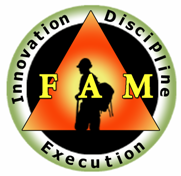 FOREST SERVICE – WILDLAND FIREINCIDENT BUSINESS MEETINGJanuary 22-24, 2013ASC B&F – INCIDENT FINANCE 101B SUN AVENUE NEALBUQUERQUE, NM  87109